السداسي السادس(السنة الثالثة ليسانس)               تخصص التنظيم السياسي والإداري                   السنة الجامعية:2022/2023                          الوحدة التعليمية: الوحدة الاستكشافيةالمقياس: ملتقى إدارة الأزمات والمخاطرأستاذ المادة: أ.د/ طعــيـبـة أحمـد	سنحاول من خلال هذا المقياس تمكين الطالب من أخذ تصور عن كل ما يتعلق بالأزمات والكوارث والمخاطر، وكيفية إدارتها (استراتيجية إدارة الأزمات)، وصولا إلى الإستفادة منها كفرص للتقدم أو الإنطلاق نحو الأفضل (استعادة النشاط والتعلّم)، وذلك من زاوية تخصص التنظيم السياسي والإداري . قائمة الأعمال البحثية المطلوبة من الطلبة حسب برنامج المقياس:أولا ـ القسم النظري: 1 ـ الإطار النظري للأزمة،2 ـ الأسس النظرية لعلم إدارة الأزمات،3 ـ الإدارة بالأزمات،4 ـ احتياجات التعامل مع الأزمات،5 ـ تكوين فريق إدارة الأزمة ومراحل عمله،ثانيا ـ القسم التطبيقي:6 ـ إدارة الأزمات الدولية والأزمات المحلية (الجانب النظري + دراسة حالة لكل نوع)7 ـ إدارة الأزمات الإدارية  (الجانب النظري + دراسة حالة)8 ـ إدارة الأزمات الطبيعية (المخاطر الطبيعية أو الكوارث) (الجانب النظري + دراسة حالة)9 ـ إدارة الأزمة الأمنية (الجانب النظري + دراسة حالة)- 6/1 -قائمــة أوليــة للمراجــع(1):أولا : الكتـب1/ أبوفارة، يوسف أحمد؛ إدارة الأزمات مدخل متكامل. الأردن: الإثراء للنشر والتوزيع، 2009.2/ أبو قحف، عبد السلام، الإدارة الاستراتيجية وإدارة الأزمات. الإسكندرية: دار الجامعة الجديدة، 2002.3/ أحمد جلال، عز الدين، إدارة الأزمات في الحدث الإرهابي. الرياض: أكاديمية نايف للعلوم الأمنية، 1990.4/ الجابرية ، محمود، إدارة الأزمات بين النظرية والتطبيق. عمّان: دار يافا العلمية للنشر والتوزيع،2016.5/ الهدمي سلام، ماجد، مبادئ إدارة الأزمات: الاستراتيجية والحلول. عمّان: دار زهران للنشر والتوزيع، 2008.6/ الحريري، محمد سرور، إدارة الأزمات السياسية واستراتيجيات القضاء على الأزمات السياسية الدولية. ط1،     عمّان: دار حامد لنشر والتوزيع، 2012.7/ (ـــــــــــ، ــــــــ ـــــــــ)، إدارة الأزمات واستراتيجيات القضاء على الأزمات الاقتصادية والمالية والإدارية.ط2،        عمّان: دار صفاء للطباعة والنشر والتوزيع، 2014.  8/ اللامي قاسم داود، غسان و العيساوي عبد الله إبراهيم، خالد، إدارة الأزمات: الأُسُس والتطبيقات. عمّان: الدرا     المنهجية للنشر والتوزيع، 2016.9/ المساعدة عبد المهدي ، ماجد، إدارة الأزمات : المداخل والمفاهيم والعمليات. عمّان: دار الثقافة للنشر والتوزيع،2012.10/ المخامرة ماهر، أمين، المهارات الإدارية في إدارة الأزمات. عمّان: [د.د.ن]، 2010.11/ السكارنة، بلال خلف، إدارة الأزمات.عمّان: [د.ن]، 2015.12/ السعيد، السيد، استراتيجيات إدارة الأزمات والكوارث: دور العلاقات العامة، ط1، القاهرة: دار العلوم للنشر       والتوزيع، 2006.13/ العماري عباس، رشدي، إدارة الأزمات في عالم متغيّر. القاهرة: مركز الأهرام للترجمة والنشر، 1993.14/ الشافعي، محمد محمد؛ استراتيجيات إدارة الأزمات والكوارث .القاهرة: مركز المحروسة للنشر والخدمات       الصحفية، 2003.15/ الشعلان فهد بن أحمد، إدارة الأزمات: الأسس، المراحل، الآليات. ط3، الرياض: الوطنية للتوزيع، 2012.16/ الشهراني علي، سعد، إدارة عمليات الأزمات الأمنية. الرياض: جامعة نايف العربية للعلوم الأمنية، 2005.17/ الخضيري محسن، أحمد، إدارة الأزمات. القاهرة: مجموعة النيل العربية، 2003.18/ جاد الله، محمود، إدارة الأزمات. ط1، عمّان: دار أسامة للنشر والتوزيع، 2015.19/ لكريني، إدريس، إدارة الأزمات في عالم متغير: المفهوم والمقومات، الوسائل والتحديات. عمّان: المركز      العلمي للدراسات السياسية، 2009.20/ محيريق عمر، مبروكة، إدارة الكوارث والأزمات: النظرية والتطبيق. القاهرة: مجموعة النيل للنشر، 2012.21/ عثمان، عثمان، مواجهة الأزمات . القاهرة: مصر العربية للنشر والتوزيع، 1995.22/ قدري علي، عبد المجيد، اتصالات الأزمة وإدارة الأزمات. الإسكندرية: دار الجامعة الجديدة، 2011.23/ قطيش، نواف، إدارة الأزمات. عمّان: دار الرّاية، 2009.24/ (ـــــــ، ــــــــ)، الأمن الوطني وإدارة الأزمات. عمّان: دار الراية، 2011.25/ ضياء الدين خليل، أحمد، إدارة الأزمة الأمنية: دراسة تطبيقية لإدارة الأزمة الأمنية في مواجهة العمليات      الإرهابية. القاهرة: درا النهضة العربية، 2010.ثانيا : الدوريات1/ ألبريخت، ستيف، << إدارة الأزمات:فن الدفاع عن النفس للشركات >> ، سلسلة خلاصات (القاهرة: الشركة     العربية للإعلام العلمي "شعاع")، السنة السادسة، العدد11، (يونيو 1998) .ــــــــــــــــــــــــــــــــــــــــــــــــــــــ(1) هذه القائمة ليست إجبارية، إذ يمكن الإستعانة بكل المراجع التي تساعد على انجاز العمل المطلوب، مع العلم أن أغلب هذه المراجع متاحة على شبكة الأنترنت .- 6/2 -2/ الدويك عفيفي، عبد الغفار، <<الاتجاهات الحديثة في إدارة الأزمات الدولية: الشرق الأوسط نموذجا>> ،     المجلة الدولية لأبحاث الأزمات،المجلد1، العدد التعريفي،(2017).3/ الكتروسي ،بلقاسم ، << سبل مواجهة الكوارث >> ، المجلة الدولية لأبحاث الأزمات،المجلد1، العدد التعريفي،     (2017) .4/ القحطاني، فيصل بن معيض، <<استراتيجيات إدارة الأزمة في القرن الحادي والعشرين: دراسة وصفية تحليلية     لاستخدامات الشبكات الاجتماعية الحديثة>> ، المجلة العربية للدراسات الأمنية والتدريب (جامعة نايف العربية     للعلوم الأمنية)، المجلد 28، العدد 55،(30 يونيو 2012) .5/ بلحاج عيسى، أعمر، << الكوارث الطبيعية والوقاية منها في الوطن العربي >> ، المجلة الدولية لأبحاث    الأزمات، المجلد1، العدد التعريفي، (2017) . 6/ متروف، إيان، و أناجنوس، جس،<< الاستعداد للبلاء قبل وقوعه:ما يجب أن يعرفه كل مدير عن إدارة الأزمات >> ،     سلسلة خلاصات (القاهرة: الشركة العربية للإعلام العلمي "شعاع")، السنة التاسعة، العدد11، (يونيو 2001). 7/ عبد الهادي محمد، ايثار، <<استراتيجية إدارة الأزمات : تأطير مفاهيمي على وفق المنظور الاسلامي>>، مجلة     العلوم الاقتصادية والإدارية (جامعة بغداد)، المجلد 17، العدد 64، (كانون الأول 2011).ثالثا : الدراسات غير المنشورة1/ أخيارهم عبد الله، أحمد، << التخطيط الاستراتيجي لإدارة الأزمات: دراسة لنموذج أزمة شركة تويوتا >>،     (مذكرة ماستر، تخصص السياسة العامة والإدارة المحلية، قسم العلوم السياسية، كلية الحقوق والعلوم السياسية،     جامعة بسكرة، 2013) .2/ لعياضي، الضاوية، << إدارة الأزمات الدولية: الأزمة النووية الإيرانية أنموذجا>>، (مذكرة ماستر، تخصص     علاقات دولية واستراتيجية، قسم العلوم السياسية، كلية الحقوق والعلوم السياسية، جامعة بسكرة، 2016) .رابعا : المواقع الالكترونية1/ الموسوعة الجزائرية للدراسات السياسية والاستراتيجية، نماذج من إدارة الأزمات في الممارسة العملية: https://www.politics-dz.com/%D9%86%D9%85%D8%A7%D8%B0%D8%AC-%D9%85%D9%86-%D8%A5%D8%AF%D8%A7%D8%B1%D8%A9-%D8%A7%D9%84%D8%A3%D8%B2%D9%85%D8%A7%D8%AA-%D9%81%D9%8A-%D8%A7%D9%84%D9%85%D9%85%D8%A7%D8%B1%D8%B3%D8%A9-%D8%A7%D9%84%D8%B9/2/ الموسوعة الحرة "ويكيبيديا"، إدارة الأزمات:https://ar.wikipedia.org/wiki/%D8%A5%D8%AF%D8%A7%D8%B1%D8%A9_%D8%A7%D9%84%D8%A3%D8%B2%D9%85%D8%A7%D8%AA3/ المعهد التخصصي للدراسات، استراتيجية صناعة وإدارة الأزمات:http://hewariraq.com/%D8%A7%D8%B3%D8%AA%D8%B1%D8%A7%D8%AA%D9%8A%D8%AC%D9%8A%D8%A9-%D8%B5%D9%86%D8%A7%D8%B9%D8%A9-%D9%88-%D8%A7%D8%AF%D8%A7%D8%B1%D8%A9-%D8%A7%D9%84%D8%A7%D8%B2%D9%85%D8%A7%D8%AA-%D8%A7%D9%84%D9%85%D8%B9/4/ السعيد أحمد، أشرف، دور الأجهزة الأمنية في مجال مواجهة الأزمات، مصر، وزارة الداخلية:https://www.academia.edu/5349059/%D8%AF%D9%88%D8%B1_%D8%A7%D9%84%D8%A3%D8%AC%D9%87%D8%B2%D8%A9_%D8%A7%D9%84%D8%A7%D9%85%D9%86%D9%8A%D8%A9_%D9%81%D9%89_%D9%85%D8%AC%D8%A7%D9%84_%D9%85%D9%88%D8%A7%D8%AC%D9%87%D8%A9_%D8%A7%D9%84%D8%A7%D8%B2%D9%85%D8%A7%D8%AA5/ جامعة الإمام محمد بن سعود الاسلامية، أوراق المؤتمر السعودي الدولي الأول لإدارة الأزمات والكوارث، 2013:http://www.imamu.edu.sa/elibrary/Documents/Crisis_Management_1.pdf6/ حنتوش،عبد الله، إدارة الكوارث  ـ إدارة الأزمات خطط الاستدامة أو استمرارية الأعمال 17/12/2015:https://www.insurance4arab.com/2015/12/blog-post_35.html7/ عبد القادر محمد، عبد القادر، فن إدارة الأزمات ، الموقع الالكتروني لمكتبة النور:https://www.noor-book.com/%D9%83%D8%AA%D8%A7%D8%A8-%D9%81%D9%86-%D8%A5%D8%AF%D8%A7%D8%B1%D8%A9-%D8%A7%D9%84%D8%A3%D8%B2%D9%85%D8%A7%D8%AA-pdf- 6/3 -قائمة إضافية:قاعدة بيانات المعرفة :1/ سوران اسماعيل عبد الله بن ديان ، دور العقوبات الذكية في إدارة الأزمات الدولية، رسالة ماجستير، قسم العلوم السياسية، جامعة    مؤتة، الأردن، ، 2011https://search-emarefa-net.www.sndl1.arn.dz/ar/viewer/BIM-3028282/ أبو الغنم، ناصر محمد، العوامل المؤثرة في إدارة الأزمات بالتطبيق على الأزمة الاقتصادية الأردنية، رسالة دكتوراه، معهد بحوث     ودراسات العالم الاسلامي، جامعة السودان، 2013https://search-emarefa-net.www.sndl1.arn.dz/ar/viewer/BIM-3615023/ طه حمد محمود جرادات، إدارة الأزمة في السياسة الخارجية الأردنية 2003 ـ 2009، رسالة ماجستير، معهد بيت الحكمة، جامعة آل البيت،2010https://search-emarefa-net.www.sndl1.arn.dz/ar/viewer/BIM-3204464/ خالد بن عبد العزيز بن عيسى الجريوي، إدارة الأزمات والكوارث البيئية: دراسة تطبيقية على المملكة العربية السعودية، رسالة دكتوراه، معهد بحوث ودراسات العالم الاسلامي، جامعة أم درمان الاسلامية، 2011.https://search-emarefa-net.www.sndl1.arn.dz/ar/viewer/BIM-3416995/ صوشة حمزة، إدارة الأزمات الدولية، مجلة الندوة للدراسات القانونية، العدد23، 2019https://search-emarefa-net.www.sndl1.arn.dz/ar/viewer/BIM-8926186/ سوسن سالم الشيخ، إدارة الأزمات في الفقه الإداري الاسلامي، مجلة مركز صالح عبد الله كامل للاقتصاد الاسلامي، جامعة الأزهر، مجلد4، العدد10،  نيسان ـ أفريل 2000https://search-emarefa-net.www.sndl1.arn.dz/ar/viewer/BIM-5187497/ قويدر ابتسام، دور حوكمة الشركات في إدارة الأزمات، مجلة الندوة للدراسات القانونية، العدد14، حزيران 2017https://search-emarefa-net.www.sndl1.arn.dz/ar/viewer/BIM-8832548/ قاسم ميلود، علاقة الإدارة بالمواطن في الجزائر: بين الأزمة ومحاولة الإصلاح، مجلة دفاتر السياسة والقانون (جامعة ورقلة)، العدد5، جوان  2011https://search-emarefa-net.www.sndl1.arn.dz/ar/viewer/BIM-2838309/ ميلود عامر الحاج، إدارة الأزمات، المجلة الجزائرية للدراسات السياسية، العدد5، حزيران 2016https://search-emarefa-net.www.sndl1.arn.dz/ar/viewer/BIM-78726410/ فرحي تقية، إدارة الأزمة والإدارة بالأزمة: دراسة مفاهمية نقدية، مجلة دراسات، عدد 45، اوت 2016https://search-emarefa-net.www.sndl1.arn.dz/ar/viewer/BIM-88634811/ عتيق عائشة، استراتيجية إدارة الأزمات، دراسات استراتيجية الأزمات، العدد 18، كانون الثاني 2013https://search-emarefa-net.www.sndl1.arn.dz/ar/viewer/BIM-39936612/  محمد أحمد عبد الغفار،الإدارة الدولية للأزمة، مجلة دراسات المستقل، مجلد3 ، العدد2، حزيران 2007https://search-emarefa-net.www.sndl1.arn.dz/ar/viewer/BIM-27768213/  أشرف محمد أبو النصر، إدارة الأزمات الأمنية، مجلة الفكر الشرطي، المجلد 14، العدد56، 2006https://search-emarefa-net.www.sndl1.arn.dz/ar/viewer/BIM-363087- 6/4 -14/ حمزة عثمان عمر، إدارة الأزمات إعلاميا، المجلة السودانية لدراسات الرأي العام، العدد3، كانون الثاني 2013https://search-emarefa-net.www.sndl1.arn.dz/ar/viewer/BIM-61867115/ مالك محسن خليل العيساوي، المفاوضات وإدارة الأزمات الدولية، مجلة دراسات دولية، العدد 70، 2017https://search-emarefa-net.www.sndl1.arn.dz/ar/viewer/BIM-81121016/ صولح سماح، عمري ريمة، إدارة الأزمات في ظل إقتصاد المعرفة، حوليات جامعة قالمة للعلوم الاجتماعية والانسانية، العدد13، ديسمبر 2015https://search-emarefa-net.www.sndl1.arn.dz/ar/viewer/BIM-70052817/ مدحت أبوبكر محمد سليمان، الاتصال الأمني ودوره في إدارة الأزمات، الفكر الشرطي، المجلد 23، العدد90، يوليو 2014https://search-emarefa-net.www.sndl1.arn.dz/ar/viewer/BIM-38441118/ الشاهد إلياس، قابوسة علي، القيادة الاستراتيجية ودورها في إدارة الأزمات، مجلة رماح للبحوث والدراسات (الأردن)، العدد 9، حزيران 2012https://search-emarefa-net.www.sndl1.arn.dz/ar/viewer/BIM-69480919/ مطلق سعود المطيري، دراسة المفاهيم النظرية لدور الإعلام في إدارة الأزمات، المجلة العربية للإعلام والاتصال، العدد13، آيار 2015https://search-emarefa-net.www.sndl1.arn.dz/ar/viewer/BIM-59184420/ فتوح هيكل أبو ذهب، إدارة أزمة اضطرابات الوقود في الغرب: ملاحظات أساسية، مجلة شؤون خليجية، العدد22 ، نوفمبر 2000https://search-emarefa-net.www.sndl1.arn.dz/ar/viewer/BIM-22994621/ عطاء الله فاطمة، النتظمة الصناعية بين اليقظة الاستراتيجية وإدارة الأزمات، مجلة التنمية وإدارة الموارد البشرية، العدد 9 (الجزء1)، حزيران 2017https://search-emarefa-net.www.sndl1.arn.dz/ar/viewer/BIM-86889022/ غيث سفاح متعب الربيعي/ قحطان حسين طاهر، ماهية الأزمة الدولية: دراسة في الإطار النظري، مجلة العلوم السياسية، مجلد22، عدد42، 2011https://search-emarefa-net.www.sndl1.arn.dz/ar/viewer/BIM-33784823/ بن زيان روشام، مقومات في إدارة الأزمات، قصة يوسف عليه السلام نموذجا، مجلة رماح للبحوث والدراسات، العدد24، ديسمبر 2017https://search-emarefa-net.www.sndl1.arn.dz/ar/viewer/BIM-872421مكتبة الإسكندرية العالمية :24/ عبد الله ابراهيم الكيلاني، إدارة الأزمة: مقاربة التراث والآخر، ط1، قطر: مركز البحوث والدراسات (وزارة الأوقاف والشؤون الاسلامية)،  2009https://books-library.online/free-601022125-download- 6/5 -مصادر مختلفة :25/ محمد أحمد الطيب هيكل، مهارات إدارة الأزمات والكوارث والمواقف الصعبة، القاهرة: الهيئة المصرية العامة للكتاب، 2006 .(نسخة الكترونية)https://www.noor-book.com/%D9%83%D8%AA%D8%A7%D8%A8-%D9%85%D9%87%D8%A7%D8%B1%D8%A7%D8%AA-%D8%A5%D8%AF%D8%B1%D8%A7%D8%A9-%D8%A7%D9%84%D8%A3%D8%B2%D9%85%D8%A7%D8%AA-%D9%88%D8%A7%D9%84%D9%83%D9%88%D8%A7%D8%B1%D8%AB-%D9%88%D8%A7%D9%84%D9%85%D9%88%D8%A7%D9%82%D9%81-%D8%A7%D9%84%D8%B5%D8%B9%D8%A8%D8%A9-pdf26/ بندر خالد القليطي، إدارة الأزمات والكوارث في المناجم: دراسة حالة حادثة منجم كوبيابو 2010، مجلة إدارة المخاطر والأزمات (غزة ـ فلسطين) ،المجلد1، العدد4، ديسمبر 2019file:///C:/Users/dell/Downloads/2022-%D9%86%D8%B5%20%D8%A7%D9%84%D9%85%D9%82%D8%A7%D9%84-3801-1-10-20191230.pdfقاعدة بيانات (EBSCO HOST) :27/ السنوسي ثريا، إدارة الأزمات الارهابية إعلاميا: أزمة شارلي إيبدو نموذجا، Arab Media & Society.‪ Spring2016, Issue 22,http://web.b.ebscohost.com/ehost/results?vid=7&sid=7fae3ee6-870e-4c98-9ef1-d887e3f24e00%40pdc-v-sessmgr02&bquery=%d8%a7%d8%af%d8%a7%d8%b1%d8%a9+%d8%a7%d9%84%d8%a7%d8%b2%d9%85%d8%a7%d8%aa&bdata=JmRiPWFzbiZkYj1hc2YmZGI9YXdyJmRiPWJzdSZkYj1jY20mZGI9bWRjJmRiPWUwMDB0d3cmZGI9ZTA2NXR3dyZkYj1lMDIwdHd3JmRiPWU2MDB0d3cmZGI9bmxlYmsmZGI9ZTIzMHR3dyZkYj1id2gmZGI9ZnJoJmNsaTA9RlQmY2x2MD1ZJmRsaTA9TkwmZGx2MD1ZJmRsZDA9bmxlYmsmbGFuZz1hciZ0eXBlPTAmc2VhcmNoTW9kZT1TdGFuZGFyZCZzaXRlPWVob3N0LWxpdmU%3d- 6/6 -أهم المحاور المقترحة لكل موضوع (على سبيل المثال لا الحصر)الحصة الأولى / الموضوع الأول: الإطار النظري للأزمة1/ مفهوم الأزمة وخصائصها، وتمييزها عن بعض المصطلحات المشابهة2/ أسباب الأزمة،3/ مراحل الأزمة،4/ أنواع الأزمة،5/ مناهج سبر الأزمة (سبعة مناهج)،6/ أبعاد الأزمة،7/ أساليب حل الأزمة و كيفية التعامل معها و إجراءات الوقاية منها (الطرق التقليدية والطرق غير     التقليدية) .الحصة الثانية / الموضوع الثاني: الأسس النظرية لعلم إدارة الأزمات1/ مفهوم إدارة الأزمات وجذوره التاريخية (تطور المفهوم)،2/ مقوّمات إدارة الأزمات،3/ مراحل إدارة الأزمات،4/ عوامل النجاح في إدارة الأزمات،5/ معوقات إدارة الأزمات  الحصة الثالثة / الموضوع الثالث: الإدارة بالأزمات1/ مفهوم الإدارة بالأزمات (علم صناعة الأزمة)،2/ صناعة الأزمة (المراحل)،3/ التمييز بين إدارة الأزمات والإدارة بالأزمات (أوجه الاختلاف)،4/ دراسة حالة (اختيار نموذج تطبيقي).الحصة الرابعة / الموضوع الرابع: احتياجات التعامل مع الأزمات1/ متطلبات التعامل مع الأزمة2/ الاحتياجات الإدارية للتعامل مع الأزمات3/ الأسلوب العلمي والمنهج المتكامل لمواجهة الأزمات4/ خطوات وطرق التعامل مع الأزمات5/ صعوبات التعامل مع الأزماتالحصة الخامسة / الموضوع الخامس: تكوين فريق إدارة الأزمة ومراحل عمله1/ تكوين فريق إدارة الأزمة، خصائصه، وشروط أعضائه،2/ دور القيادة في تسيير الفريق،3/ طرق تدريب فريق إدارة الأزمة،4/ مركز إدارة الأزمات، مكوناته ومهامه،5/ إدارة مجتمع الأزمة،6/ إدارة ما بعد الأزمة .الحصة السادسة / الموضوع السادس: إدارة الأزمات الدولية والأزمات المحلية (دراسة حالة/نموذج تطبيقي)1/ مفهومي الأزمة الدولية والأزمة المحلية والتمييز بينهما،2/ أنماط الأزمات الدولية، أدوات إدارتها ومراحل تفاقمها،3/ استراتيجيات إدارة الأزمات الدولية (الاستراتيجية الهجومية، الاستراتيجية الدفاعية)،4/ دراسة حالة (نموذج تطبيقي) لأزمة دولية: [هناك عدة حالات للدراسة يمكن الاختيار من بينها    مثلا: أزمة الصواريخ الكوبية "أكتوبر 1962"، الأزمة الصينية 1945، أزمة حرب أكتوبر 1973،   البرنامج النووي الإيراني ...إلخ]،5/ دراسة حالة (نموذج تطبيقي) لأزمة محلية : [هناك عدة حالات للدراسة يمكن الاختيار من بينها مثلا:     أزمة أو كارثة حادثة المفاعل النووي " تشيرنوبيل" بالإتحاد السوفياتي سابقا في 06 أفريل 1986].الحصة السابعة / الموضوع السابع: إدارة الأزمات الإدارية  (دراسة حالة/نموذج تطبيقي)1/ مفهوم الأزمة الإدارية،2/ أسبابها وأنواعها،3/ مميزاتها والآثار المترتبة عنها،4/ كيفية التعامل مع الأزمات الإدارية (طرق واستراتيجيات)،5/ دراسة حالة (نموذج تطبيقي) لأزمة إدارية (مثلا: الأزمة التنظيمية، أزمة الإدارة التقليدية والتحول     إلى الإدارة الالكترونية)الحصة الثامنة / الموضوع الثامن: إدارة الأزمات الطبيعية (المخاطر والكوارث الطبيعية) (دراسة حالة/نموذج                                                    تطبيقي)1/ مفهوم الأزمة/المخاطر أوالكوارث الطبيعية وخصائصها،2/ مبادئ وخطوات إدارة وتسيير الأزمة/المخاطر أو الكوارث الطبيعية،3/ مراحل تسيير الأزمة/المخاطر أوالكوارث الطبيعية،4/ دراسة حالة (نموذج تطبيقي) لأزمة/مخاطر أو كارثة طبيعية (مثلا: زلزال بومرداس وشرق       العاصمة في 21 ماي 2003، التصحر وزحف الرمال نحو الشمال في الجزائر، فيضانات     كل بداية فصل الخريف في المدن الجزائرية...إلخ ) .الحصة التاسعة / الموضوع التاسع: إدارة الأزمة الأمنية (دراسة حالة/نموذج تطبيقي)1/ المفاهيم الأساسية لإدارة عمليات الأزمة الأمنية (الأمن، الأزمة الأمنية، إدارة الأزمة     الأمنية...إلخ)،2/ تنظيم إدارة الأزمات الأمنية،3/ دراسة حالة (نموذج تطبيقي) لإدارة أزمة أمنية .الجـمهورية الجزائرية الديمقراطية الشعبية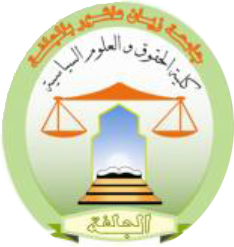 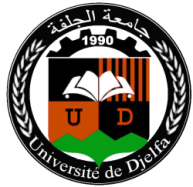 وزارة التعليم العالي والبحث العلميجامعة زيان عاشور- الجلفةكلية:الحقوق والعلوم السياسيةقسم العلوم السياسية